Your recent request for information is replicated below, together with our response. Please note, due to your request covering different topics, you will receive a separate response for each question posed.Could you supply a list of how many cops are enrolled/positioned in each Highland town/village which has at least 5,000 residents?The information sought is not held by Police Scotland and section 17 of the Act therefore applies.To explain, we do not record resource allocation in terms of towns/ villages as such but police divisions and area commands within them.  Notwithstanding however, Police Scotland will not divulge officer numbers below divisional level as that is assessed to be the safe level for disclosure.  For more information I would refer you to this recent FOI response on the same subject 23-1944 - Officer statistics - FTE officer no's by station - 5 years - Police ScotlandIf you require any further assistance, please contact us quoting the reference above.You can request a review of this response within the next 40 working days by email or by letter (Information Management - FOI, Police Scotland, Clyde Gateway, 2 French Street, Dalmarnock, G40 4EH).  Requests must include the reason for your dissatisfaction.If you remain dissatisfied following our review response, you can appeal to the Office of the Scottish Information Commissioner (OSIC) within 6 months - online, by email or by letter (OSIC, Kinburn Castle, Doubledykes Road, St Andrews, KY16 9DS).Following an OSIC appeal, you can appeal to the Court of Session on a point of law only. This response will be added to our Disclosure Log in seven days' time.Every effort has been taken to ensure our response is as accessible as possible. If you require this response to be provided in an alternative format, please let us know.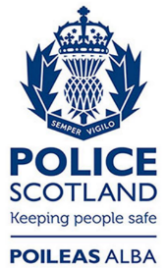 Freedom of Information ResponseOur reference:  FOI 24-0524Responded to:  23 February 2024